Los abajo firmante(s), hemos revisado y aprobado el Informe Final de actividades de Servicio Social titulado:Elaborado por el prestador de servicio social:En la Institución:Durante el período comprendido del _______________________  al _______________   de 20___.Jefe del Prestador de SS en la Institución                           _______Nombre, firma y sello__________Asesor de 					          ________ Nombre y firma_____________Jefe de Vinculación con la Comunidad y Servicio Social    __Mtro. Manuel Bolom Pale____Introducción (1 cuartilla)Informe detallado de las actividades realizadas (mínimo 4 cuartillas)Cronograma de ActividadesLa Contribución de la práctica del Servicio Social a la formación profesional del prestadorResultados obtenidos (datos cuantitativos y cualitativos, mínimo 2 cuartillas)Contribución del Servicio Social en la ComunidadConclusiones (1 cuartilla)RecomendacionesAnexos GUÍA PARA  INFORME FINAL DE ACTIVIDADES DE SERVICIO SOCIALEl informe final debe ser lo suficientemente explícito en cada uno de los siguientes apartados, utilizar letra Arial 12. Interlineado 1.5, cuidar redacción y ortografía. Cualquier imagen debe llevar pie de foto. De preferencia entregar en un CD los anexos donde conste haber alcanzado los resultados esperados.A. Introducción (una cuartilla mínimo)(Breve antecedentes, problemática del proyecto, así como objetivos, métodos y resultados generales).B. Informe DETALLADO de las actividades realizadas (mínimo cuatro cuartillas)(Descripción de cada una de las actividades desarrolladas durante el periodo de SS de acuerdo al cronograma inicial).C. Cronograma de ActividadesD.  de la práctica del Servicio Social a la formación profesional del prestador(Valorar el servicio social en términos de la formación profesional, si el servicio fortaleció algún área del conocimiento. Describir que aspectos de mi profesión pude poner en práctica a través del servicio social. Mencionar fortalezas y oportunidades del desarrollo del Servicio Social).E. Resultados obtenidos (Mínimo dos cuartilla)(1.- Sistematizar y analizar la información de cada actividad señalada en los diferentes objetivos específicos. Apoyarse en gráficos, cuadros y citar anexos.2.- Se trata de valorar si se lograron los objetivos, qué dificultades se encontraron y personas beneficiadas).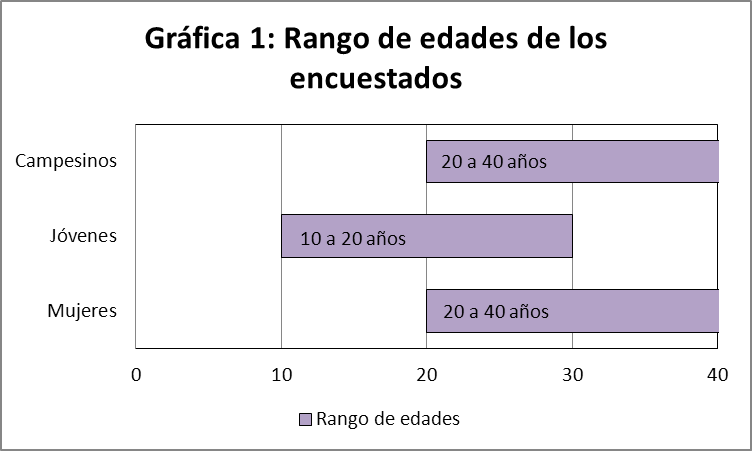 Ejemplo: El total de las entrevistas aplicadas fueron 15, cada entrevista consistió de 12 preguntas (Anexo 1), de este grupo testigo 50% fueron  mujeres, 30% jóvenes y 20% campesinos.	En la gráfica 1, se muestran las edades de cada grupo.F. Contribución del Servicio Social en (De qué manera las actividades realizadas durante la prestación del servicio contribuyen al desarrollo, bienestar, de la sociedad o comunidad en la que se desarrolló el servicio social).G. Conclusiones (una cuartilla)(Resoluciones o notas sobre el trabajo realizado. Son una parte muy importante del informe, pues el prestador va a exponer su criterio personal o los resultados a que cree haber llegado después de valorar los objetivos perseguidos y las actividades realizadas).H. Recomendaciones(Conjunto de sugerencias que se derivan de la reflexión del trabajo realizado y que se elaboran para la institución, programa o proyecto en donde se prestó el servicio social, encaminadas a cumplir un aspecto práctico).I. Anexos Fotografías, guiones de entrevistas, invitaciones, audio, video (en un CD) y cualquier cosa creada por ti en tu servicio. Este apartado que no exceda de  5 cuartillas. Nombre del estudiante:Licenciatura :Grupo:Matrícula:Sede:Generación:__________________________________Firma del estudianteCRONOGRAMA DE ACTIVIDADESCRONOGRAMA DE ACTIVIDADESCRONOGRAMA DE ACTIVIDADESCRONOGRAMA DE ACTIVIDADESCRONOGRAMA DE ACTIVIDADESCRONOGRAMA DE ACTIVIDADESCRONOGRAMA DE ACTIVIDADESCRONOGRAMA DE ACTIVIDADESCRONOGRAMA DE ACTIVIDADESOBJETIVOSACTIVIDADES CORRESPONDIENTES POR OBJETIVOAÑO 2016AÑO 2016AÑO 2016AÑO 2016AÑO 2016AÑO 2016AÑO 2016OBJETIVOSACTIVIDADES CORRESPONDIENTES POR OBJETIVOJUNJULAGOSEPOCTNOVDICPropiciar cambios de actitud y práctica en la población indígena para la conservación y manejo de especies con usos ceremoniales propias de los bosques de niebla.Recopilación  de datos de la información del monitoreo de la Reserva Ecológica  Moxviquil. XPropiciar cambios de actitud y práctica en la población indígena para la conservación y manejo de especies con usos ceremoniales propias de los bosques de niebla.Elaboración de capsulas informativas y spot.XXXPropiciar cambios de actitud y práctica en la población indígena para la conservación y manejo de especies con usos ceremoniales propias de los bosques de niebla.Participación en el curso infantil de vacaciones.XPropiciar cambios de actitud y práctica en la población indígena para la conservación y manejo de especies con usos ceremoniales propias de los bosques de niebla.Publicidad de la reserva Huitepec,  entrega de folletos y posters en los hoteles del centro histórico de San Cristóbal de Las Casas. XSistematizar la experiencia generada en el proceso del proyecto para que funcione como una herramienta metodológica que pueda ser replicada en otros proyectos similares.Monitoreo en los puntos principales de la Reserva Ecológica  Moxviquil.XXSistematizar la experiencia generada en el proceso del proyecto para que funcione como una herramienta metodológica que pueda ser replicada en otros proyectos similares.Aprendizaje del programa SPSS en ECOSUR XSistematizar la experiencia generada en el proceso del proyecto para que funcione como una herramienta metodológica que pueda ser replicada en otros proyectos similares.Análisis de los Datos y elaboración de informesX